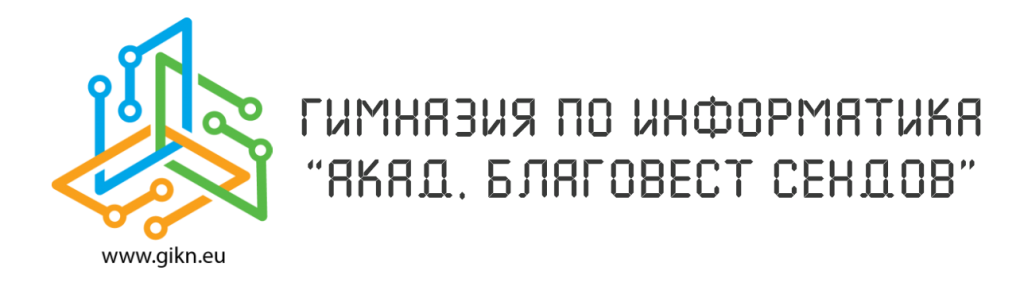 УЧЕБЕН ПЛАНза професионално образование с придобиване на  Трета степен на професионална квалификацияс интензивно изучаване на чужд езикСпециалност: 				код 4820401		 „Електронна търговия”Професия: 				код 482040		 „Организатор Интернет приложения”Професионално направление:	код 482		 „Приложна информатика”Учебна 2020/2021 годинаГрафик на учебния процесVIІІ, ІХ, Х, ХІ и ХІІ клас				І срок  - 18 учебни седмициVIІІ и ІХ  клас					ІІ срок - 18 учебни седмициХ клас						ІІ срок - 20 учебни седмици,							от които 2 седмици							за производствена практикаХІ клас						ІІ срок - 20 учебни седмици,							от които 2 седмици							за производствена практикаХІІ клас						ІІ срок – 13 учебни седмици,							от които 2 седмици							за производствена практикаВаканции:  Съгласно утвърдения от министъра на образованието и науката  за конкретната учебна година график.Завършване и удостоверяване на професионалното образованиеПрофесионалното образование по този учебен план се придобива след:успешно положен държавен зрелостен изпит по учебния предмет български език и литература;успешно положен държавен изпит за придобиване на трета степен на професионална квалификация по теория и практика на професията „Организатор Интернет приложения“, специалност „Електронна търговия“.Завършеното професионално образование се удостоверява с диплома за завършено  средно образование и свидетелство за професионална квалификация.Учениците, успешно завършили XII клас, които не са се явили или не са положили успешно някои от изпитите по т. 1 по свое желание получават удостоверение за завършен втори гимназиален етап на средно образование.Държавният изпит за придобиване на степен на професионална квалификация се провежда в две части – по теория на професията и по практика на професията, по национална изпитна програма, утвърдена от министъра на образованието и науката. Организацията и провеждането на държавния изпит за придобиване на професионална квалификация се определят с наредба на министъра на образованието и науката, а съдържанието им – съгласно държавния образователен стандарт за придобиване на квалификация по професията.Придобитата степен на професионална квалификация се удостоверява със свидетелство за професионална квалификация. По свое желание придобилият степен на професионална квалификация може да получи Европейско приложение към свидетелството за професионална квалификация. Формата и съдържанието на документите са определени в Наредба № 8 от 2016 г. за информацията и документите за системата на предучилищното и училищното образование (обн., ДВ, бр. 66 от 23.08.2016 г.).Директор на ЧПГ „Информатика и компютърни науки“:                                                                                                                               (О. Дечев)Входящо образователно равнище  завършено основно образованиеСрок на обучение	        5 годиниФорма на обучениедневнаОрганизационна форма  класИзходящо образователно равнищезавършен ХІІ класНиво на национална квалификационна рамка (НКР)4Рамкова програма ВВАРИАНТ В2Разпределение на предметите и часовете по класове и етапи на средната степенРазпределение на предметите и часовете по класове и етапи на средната степенРазпределение на предметите и часовете по класове и етапи на средната степенРазпределение на предметите и часовете по класове и етапи на средната степенРазпределение на предметите и часовете по класове и етапи на средната степенРазпределение на предметите и часовете по класове и етапи на средната степенРазпределение на предметите и часовете по класове и етапи на средната степенРазпределение на предметите и часовете по класове и етапи на средната степенРазпределение на предметите и часовете по класове и етапи на средната степенРазпределение на предметите и часовете по класове и етапи на средната степенРазпределение на предметите и часовете по класове и етапи на средната степенРазпределение на предметите и часовете по класове и етапи на средната степенРазпределение на предметите и часовете по класове и етапи на средната степен№Видове подготовка, учебни предмети/модулиI гимназиален етапI гимназиален етапI гимназиален етапI гимназиален етапI гимназиален етапII гимназиален етапII гимназиален етапII гимназиален етапII гимназиален етапII гимназиален етапОБЩО№Видове подготовка, учебни предмети/модулиКласовеКласовеКласовеКласовеОбщоКласовеКласовеКласовеКласовеОбщоОБЩО№Видове подготовка, учебни предмети/модулиVІІІІХХХVІІІ – ХХІХІХІІХІІXІ – ХIIVІІІ – ХІІ№Учебни седмици363636236229212345678910111213Раздел А – задължителни учебни часовеРаздел А – задължителни учебни часовеРаздел А – задължителни учебни часовеРаздел А – задължителни учебни часовеРаздел А – задължителни учебни часовеРаздел А – задължителни учебни часовеРаздел А – задължителни учебни часовеРаздел А – задължителни учебни часовеРаздел А – задължителни учебни часовеРаздел А – задължителни учебни часовеРаздел А – задължителни учебни часовеРаздел А – задължителни учебни часовеРаздел А – задължителни учебни часовеI.Общообразователна подготовкаОбщообразователна подготовкаОбщообразователна подготовкаОбщообразователна подготовкаОбщообразователна подготовкаОбщообразователна подготовкаОбщообразователна подготовкаОбщообразователна подготовкаОбщообразователна подготовкаОбщообразователна подготовкаОбщообразователна подготовкаОбщообразователна подготовка1.Български език и литература144108108360108871955552.Чужд език – Английски език648144728648643.Чужд език – Руски език727214472581302744.Математика 1081087228872581304185.Информационни технологии36361890906.История и цивилизации1441262702707.География и икономика72901621628.Философия3636721441449.Гражданско образование3629656510.Биология и здравно образование907216216211.Физика и астрономия907216216212.Химия и опазване на околната среда907216216213.Музика181818545414.Изобразително изкуство181818545415.Физическо възпитание и спорт7272722167258130346II.Обща професионална подготовкаОбща професионална подготовкаОбща професионална подготовкаОбща професионална подготовкаОбща професионална подготовкаОбща професионална подготовкаОбща професионална подготовкаОбща професионална подготовкаОбща професионална подготовкаОбща професионална подготовкаОбща професионална подготовкаОбща професионална подготовка1.Чужд език по професията –Английски72581301302.Здравословни и безопасни условия на труд1818183.Предприемачество3636364.Икономика363636Общо за раздел А1116111699032224323487804002Учебни предмети/модули за професионална подготовкаУчебни предмети/модули за професионална подготовкаУчебни предмети/модули за професионална подготовкаI гимназиален етапI гимназиален етапI гимназиален етапI гимназиален етапI гимназиален етапI гимназиален етапI гимназиален етапI гимназиален етапI гимназиален етапI гимназиален етапII гимназиален етапII гимназиален етапII гимназиален етапII гимназиален етапII гимназиален етапII гимназиален етапОБЩОУчебни предмети/модули за професионална подготовкаУчебни предмети/модули за професионална подготовкаУчебни предмети/модули за професионална подготовкаКласовеКласовеКласовеКласовеКласовеКласовеКласовеКласовеОбщоОбщоКласовеКласовеКласовеКласовеОбщоОбщоОБЩОУчебни предмети/модули за професионална подготовкаУчебни предмети/модули за професионална подготовкаУчебни предмети/модули за професионална подготовкаVІІІVІІІІХІХІХХХХVІІІ – ХVІІІ – ХХІХІХІІХІІXІ – ХIIXІ – ХIIVІІІ – ХІІУчебни седмициУчебни седмициУчебни седмици36363636363636236229212223344455677891011121213Раздел Б - избираеми учебни часовеРаздел Б - избираеми учебни часовеРаздел Б - избираеми учебни часовеРаздел Б - избираеми учебни часовеРаздел Б - избираеми учебни часовеРаздел Б - избираеми учебни часовеРаздел Б - избираеми учебни часовеРаздел Б - избираеми учебни часовеРаздел Б - избираеми учебни часовеРаздел Б - избираеми учебни часовеРаздел Б - избираеми учебни часовеРаздел Б - избираеми учебни часовеРаздел Б - избираеми учебни часовеРаздел Б - избираеми учебни часовеРаздел Б - избираеми учебни часовеРаздел Б - избираеми учебни часовеРаздел Б - избираеми учебни часовеРаздел Б - избираеми учебни часовеРаздел Б - избираеми учебни часовеРаздел Б - избираеми учебни часовеРаздел Б - избираеми учебни часовеIII.Отраслова професионална подготовка Отраслова професионална подготовка Отраслова професионална подготовка Отраслова професионална подготовка Отраслова професионална подготовка Отраслова професионална подготовка Отраслова професионална подготовка Отраслова професионална подготовка Отраслова професионална подготовка Отраслова професионална подготовка Отраслова професионална подготовка Отраслова професионална подготовка Отраслова професионална подготовка Отраслова професионална подготовка Отраслова професионална подготовка Отраслова професионална подготовка Отраслова професионална подготовка Отраслова професионална подготовка Отраслова професионална подготовка Отраслова професионална подготовка 1.Обща икономическа теорияОбща икономическа теорияОбща икономическа теория72 72 72 727272 72 1441442.ПравоПравоПраво363636364.ФинансиФинансиФинанси292929295..СтатистикаСтатистикаСтатистика363636366.Обща теория на счетоводната отчетностОбща теория на счетоводната отчетностОбща теория на счетоводната отчетност 54 54 5454 54 54547.Счетоводство на предприятиетоСчетоводство на предприятиетоСчетоводство на предприятието36296565658.Учебна практика по:Учебна практика по:Учебна практика по:8.1.Бизнес комуникацииБизнес комуникацииБизнес комуникации3636363636368.2.Приложни програми с общо предназначениеПриложни програми с общо предназначениеПриложни програми с общо предназначение3636363636368.3.Обща теория на счетоводната отчетностОбща теория на счетоводната отчетностОбща теория на счетоводната отчетност363636363636368.4.Счетоводство на предприятиетоСчетоводство на предприятиетоСчетоводство на предприятието3629656565IV.Специфична професионална подготовка Специфична професионална подготовка Специфична професионална подготовка Специфична професионална подготовка Специфична професионална подготовка Специфична професионална подготовка Специфична професионална подготовка Специфична професионална подготовка Специфична професионална подготовка Специфична професионална подготовка Специфична професионална подготовка Специфична професионална подготовка Специфична професионална подготовка Специфична професионална подготовка Специфична професионална подготовка Специфична професионална подготовка Специфична професионална подготовка Специфична професионална подготовка Специфична професионална подготовка Специфична професионална подготовка 1.Програмиране Програмиране Програмиране 7229 1011011012.Електронна търговияЕлектронна търговияЕлектронна търговия3629 6565653.Интернет и уеб технологииИнтернет и уеб технологииИнтернет и уеб технологии3629 6565654.Икономика на търговиятаИкономика на търговиятаИкономика на търговията363636365.Организация и техника на търговските плащанияОрганизация и техника на търговските плащанияОрганизация и техника на търговските плащания72 72726.МаркетингМаркетингМаркетинг 36296565657.Учебна практика по:Учебна практика по:Учебна практика по:7.1..Интернет и уеб технологииИнтернет и уеб технологииИнтернет и уеб технологии3629 6565657.2.Компютърна графикаКомпютърна графикаКомпютърна графика58 5858587.3.Бази от данниБази от данниБази от данни36589494947.4.Електронна търговияЕлектронна търговияЕлектронна търговия585858587.5.Функционални приложни  програмиФункционални приложни  програмиФункционални приложни  програми585858587.6.Комплексна учебна практикаКомплексна учебна практикаКомплексна учебна практика585858587.7.Работа в учебно предприятиеРабота в учебно предприятиеРабота в учебно предприятие727272727.8.Производствена практикаПроизводствена практикаПроизводствена практика6464646464128192192V.V.Разширена професионална подготовка Разширена професионална подготовка 7229101101101VI.VI.Разширена подготовкаРазширена подготовка29292929Общо за раздел БОбщо за раздел Б36363636162162162642982987206458064142817261726Общо за раздел А+ раздел БОбщо за раздел А+ раздел Б1152115211521152115211521152643520352011526492864220857285728Раздел В – факултативни учебни часовеРаздел В – факултативни учебни часовеРаздел В – факултативни учебни часовеРаздел В – факултативни учебни часовеРаздел В – факултативни учебни часовеРаздел В – факултативни учебни часовеРаздел В – факултативни учебни часовеРаздел В – факултативни учебни часовеРаздел В – факултативни учебни часовеРаздел В – факултативни учебни часовеРаздел В – факултативни учебни часовеРаздел В – факултативни учебни часовеРаздел В – факултативни учебни часовеРаздел В – факултативни учебни часовеРаздел В – факултативни учебни часовеРаздел В – факултативни учебни часовеРаздел В – факултативни учебни часовеРаздел В – факултативни учебни часовеРаздел В – факултативни учебни часовеРаздел В – факултативни учебни часовеРаздел В – факултативни учебни часовеVII.Допълнителна подготовкаДопълнителна подготовка144144144144144144144432144144124268268700Общо за раздели  А+Б+ВОбщо за раздели  А+Б+В1296129612961296129612961296646439521296129664105264247624766428